Тақырып: Өткізгіштерді тізбектей және параллель жалғауТақырып: Өткізгіштерді тізбектей және параллель жалғауМектебі: Г.Бегалиев атындағы ожббм Мұғалімнің аты-жөні: Досжан Э.ЗМұғалімнің аты-жөні: Досжан Э.ЗМұғалімнің аты-жөні: Досжан Э.ЗСыныбы: 8 Сыныбы: 8 Оқушы саны:  Қатыспағандар саны: Оқушы саны:  Қатыспағандар саны: Оқушы саны:  Қатыспағандар саны: Оқушы саны:  Қатыспағандар саны: Сабаққа негізделген оқу мақсаттарыСабаққа негізделген оқу мақсаттарыӨткізгіштерді тізбекке жалғаудың әдістері жөнінде түсінік беру, тізбектей және параллель жалғау кезіндегі негізгі физикалық заңдылықтарды оқып үйрену, талдау жасау, саралау қабілеттерін дамыту.Өткізгіштерді тізбекке жалғаудың әдістері жөнінде түсінік беру, тізбектей және параллель жалғау кезіндегі негізгі физикалық заңдылықтарды оқып үйрену, талдау жасау, саралау қабілеттерін дамыту.Өткізгіштерді тізбекке жалғаудың әдістері жөнінде түсінік беру, тізбектей және параллель жалғау кезіндегі негізгі физикалық заңдылықтарды оқып үйрену, талдау жасау, саралау қабілеттерін дамыту.Өткізгіштерді тізбекке жалғаудың әдістері жөнінде түсінік беру, тізбектей және параллель жалғау кезіндегі негізгі физикалық заңдылықтарды оқып үйрену, талдау жасау, саралау қабілеттерін дамыту.Сабақ мақсаттарыСабақ мақсаттарыБарлық оқушылар: Тізбектей және параллель жалғау кезіндегі негізгі физикалық заңдылықтарды біледіОқушылардың басым бөлігі; тізбекті жинауды тәжірибелер жасау арқылы түсінеді Кейбір оқушылар: өлшеуіш құралдардың аттарын біледі, қолдана алады.Барлық оқушылар: Тізбектей және параллель жалғау кезіндегі негізгі физикалық заңдылықтарды біледіОқушылардың басым бөлігі; тізбекті жинауды тәжірибелер жасау арқылы түсінеді Кейбір оқушылар: өлшеуіш құралдардың аттарын біледі, қолдана алады.Барлық оқушылар: Тізбектей және параллель жалғау кезіндегі негізгі физикалық заңдылықтарды біледіОқушылардың басым бөлігі; тізбекті жинауды тәжірибелер жасау арқылы түсінеді Кейбір оқушылар: өлшеуіш құралдардың аттарын біледі, қолдана алады.Барлық оқушылар: Тізбектей және параллель жалғау кезіндегі негізгі физикалық заңдылықтарды біледіОқушылардың басым бөлігі; тізбекті жинауды тәжірибелер жасау арқылы түсінеді Кейбір оқушылар: өлшеуіш құралдардың аттарын біледі, қолдана алады.Тілдік мақсаттарТілдік мақсаттарОқушылар заряд, аттас, әраттас зарядтар, нейтрал, элементар заряд, нүктелік заряд, электрлену, тұйық жүйе, Кулон (Кл), диэлектрлік өтімділік, суперпозиция терминдерімен танысады, заряды бар немесе заряды жоқ денені ажырата алады, электрленген денені анықтап ажырата аладаы.Пәндік лексика және терминология: Зарядталған- заряды бар, бейтарап (нейтрал)-зарядсыз, аттас зарядты-бірдей таңбалы зарядты, әр аттас- әртүрлі таңбалы зарядтар, элементар заряд-ең кішкене заряд шамасы, электрлену-дененің электр зарядын алуы/беруі, диэлектрлік өтімділік-заттың электрлік қасиетін, ортадағы әрекеттесу күшінің шамасын көресетедіОқушылар заряд, аттас, әраттас зарядтар, нейтрал, элементар заряд, нүктелік заряд, электрлену, тұйық жүйе, Кулон (Кл), диэлектрлік өтімділік, суперпозиция терминдерімен танысады, заряды бар немесе заряды жоқ денені ажырата алады, электрленген денені анықтап ажырата аладаы.Пәндік лексика және терминология: Зарядталған- заряды бар, бейтарап (нейтрал)-зарядсыз, аттас зарядты-бірдей таңбалы зарядты, әр аттас- әртүрлі таңбалы зарядтар, элементар заряд-ең кішкене заряд шамасы, электрлену-дененің электр зарядын алуы/беруі, диэлектрлік өтімділік-заттың электрлік қасиетін, ортадағы әрекеттесу күшінің шамасын көресетедіОқушылар заряд, аттас, әраттас зарядтар, нейтрал, элементар заряд, нүктелік заряд, электрлену, тұйық жүйе, Кулон (Кл), диэлектрлік өтімділік, суперпозиция терминдерімен танысады, заряды бар немесе заряды жоқ денені ажырата алады, электрленген денені анықтап ажырата аладаы.Пәндік лексика және терминология: Зарядталған- заряды бар, бейтарап (нейтрал)-зарядсыз, аттас зарядты-бірдей таңбалы зарядты, әр аттас- әртүрлі таңбалы зарядтар, элементар заряд-ең кішкене заряд шамасы, электрлену-дененің электр зарядын алуы/беруі, диэлектрлік өтімділік-заттың электрлік қасиетін, ортадағы әрекеттесу күшінің шамасын көресетедіОқушылар заряд, аттас, әраттас зарядтар, нейтрал, элементар заряд, нүктелік заряд, электрлену, тұйық жүйе, Кулон (Кл), диэлектрлік өтімділік, суперпозиция терминдерімен танысады, заряды бар немесе заряды жоқ денені ажырата алады, электрленген денені анықтап ажырата аладаы.Пәндік лексика және терминология: Зарядталған- заряды бар, бейтарап (нейтрал)-зарядсыз, аттас зарядты-бірдей таңбалы зарядты, әр аттас- әртүрлі таңбалы зарядтар, элементар заряд-ең кішкене заряд шамасы, электрлену-дененің электр зарядын алуы/беруі, диэлектрлік өтімділік-заттың электрлік қасиетін, ортадағы әрекеттесу күшінің шамасын көресетедіАлдыңғы білімдеріАлдыңғы білімдеріШартты белгілерді білу жаттауШартты белгілерді білу жаттауШартты белгілерді білу жаттауШартты белгілерді білу жаттауСабақ барысыСабақ барысыСабақ барысыСабақ барысыСабақ барысыСабақ барысыСабақтың жоспарланған кезеңдеріМұғалімнің іс – әрекетіМұғалімнің іс – әрекетіМұғалімнің іс – әрекетіОқушылардың іс - әрекетіРесурстарБасы10 минІ. Ұйымдастыру кезеңі: 
1. Сәлемдесу; 
2. Оқушыларды түгендеу; 
3. Сынып бөлмесінің тазалығын тексеру; 
4. Оқушылардың сабаққа дайындығын тексеру (жұмыс орны, отырыстары, сыртқы түрлері); 
5. Оқушылардың назарын сабаққа аудару. 
ІІ. Үй тапсырмасын тексеру, қайталау.Физикалық шамалардың таңбалары мен өлшем бірліктері, формулаларын жатқа біліп, «Қайықта» әдісі арқылы тексеру. Топқа бөліну  мозайка арқылы. Мозайкадан өлшеуіш аспаптардың суретін құрастырып, қайда қолданытыны туралы айту арқылы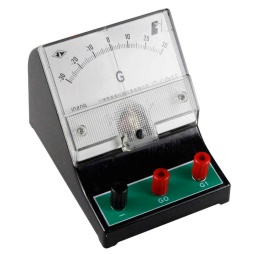 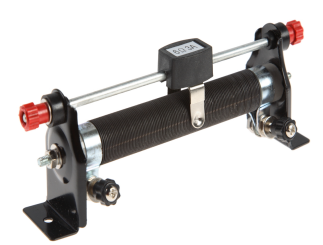 І. Ұйымдастыру кезеңі: 
1. Сәлемдесу; 
2. Оқушыларды түгендеу; 
3. Сынып бөлмесінің тазалығын тексеру; 
4. Оқушылардың сабаққа дайындығын тексеру (жұмыс орны, отырыстары, сыртқы түрлері); 
5. Оқушылардың назарын сабаққа аудару. 
ІІ. Үй тапсырмасын тексеру, қайталау.Физикалық шамалардың таңбалары мен өлшем бірліктері, формулаларын жатқа біліп, «Қайықта» әдісі арқылы тексеру. Топқа бөліну  мозайка арқылы. Мозайкадан өлшеуіш аспаптардың суретін құрастырып, қайда қолданытыны туралы айту арқылыІ. Ұйымдастыру кезеңі: 
1. Сәлемдесу; 
2. Оқушыларды түгендеу; 
3. Сынып бөлмесінің тазалығын тексеру; 
4. Оқушылардың сабаққа дайындығын тексеру (жұмыс орны, отырыстары, сыртқы түрлері); 
5. Оқушылардың назарын сабаққа аудару. 
ІІ. Үй тапсырмасын тексеру, қайталау.Физикалық шамалардың таңбалары мен өлшем бірліктері, формулаларын жатқа біліп, «Қайықта» әдісі арқылы тексеру. Топқа бөліну  мозайка арқылы. Мозайкадан өлшеуіш аспаптардың суретін құрастырып, қайда қолданытыны туралы айту арқылы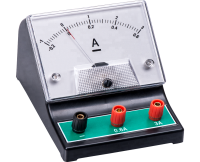 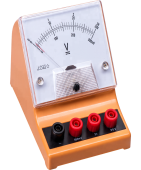 Қиынды қағаздар, өлшеуіш аспаптардың суреттері Физикалық шамалар, өлшем бірліктері, формулалары жазылған  А4 форматта қағаздар.Ортасы 10 минІІІ.Қысқаша мағлұмат беру
«Bilimland» ресурстарын қолданып, тақырыпқа байланысты видеолар көрсету. Тізбектей және параллель жалғауда:  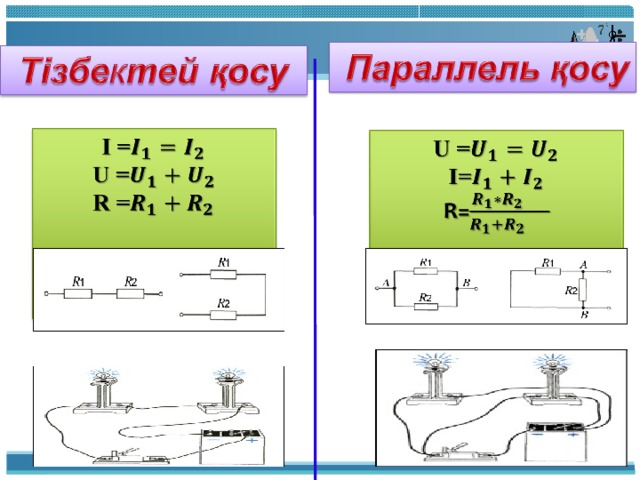 Тізбектерді жалғаудың түрлерімен, формулаларымен таныс болады.ІІІ.Қысқаша мағлұмат беру
«Bilimland» ресурстарын қолданып, тақырыпқа байланысты видеолар көрсету. Тізбектей және параллель жалғауда:  Тізбектерді жалғаудың түрлерімен, формулаларымен таныс болады.ІІІ.Қысқаша мағлұмат беру
«Bilimland» ресурстарын қолданып, тақырыпқа байланысты видеолар көрсету. Тізбектей және параллель жалғауда:  Тізбектерді жалғаудың түрлерімен, формулаларымен таныс болады.Видео көреді, дәптерге жазадыПрезентация  «Power Point»«Bilimland» ресурстары7 минVI. Топпен жұмыс:4  топқа нұсқаулық сұлба беріледі.  Сол сұлба бойынша электр тізбегін жинайды. 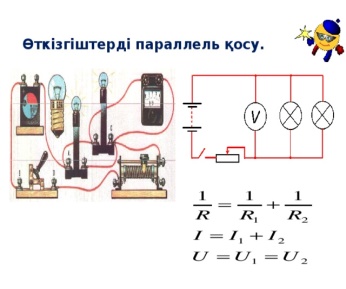 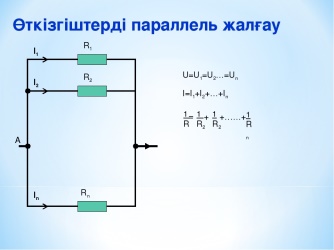 VI. Топпен жұмыс:4  топқа нұсқаулық сұлба беріледі.  Сол сұлба бойынша электр тізбегін жинайды. VI. Топпен жұмыс:4  топқа нұсқаулық сұлба беріледі.  Сол сұлба бойынша электр тізбегін жинайды. Жинап, қорғауСұлбалар және керекті приборлар7 минСабақ соңында қалыптастырушы бағалау орындайды. 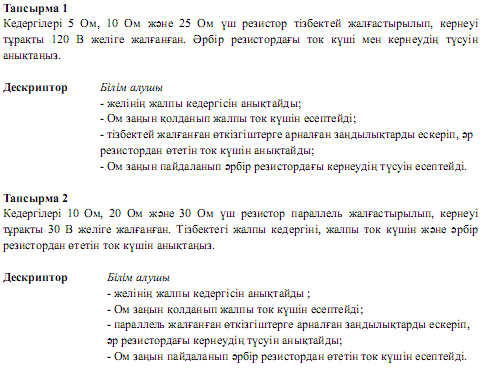 Сабақ соңында қалыптастырушы бағалау орындайды. Сабақ соңында қалыптастырушы бағалау орындайды. Берілген парақтарға орындайды.Тапсырмалар жазылған парақтарРефлексия 5 мин«Шабадан, еттартқыш, қоқыс жәшігі» кері байланыс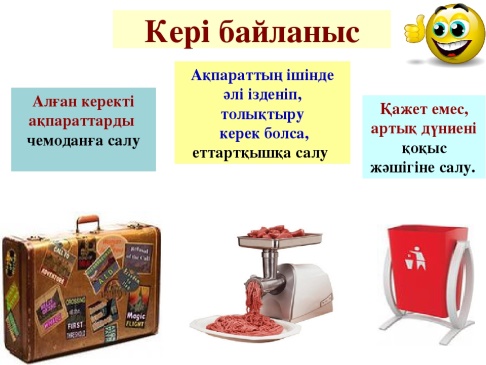 «Шабадан, еттартқыш, қоқыс жәшігі» кері байланыс«Шабадан, еттартқыш, қоқыс жәшігі» кері байланысБерілген стикерлерге өз ойын ашық жазадыСтикерлер Үйге тапсырма  1 минЕсептер шығару. Тақырып соңындағы есептер.Есептер шығару. Тақырып соңындағы есептер.Есептер шығару. Тақырып соңындағы есептер.Есептер шығару. Тақырып соңындағы есептер.Есептер шығару. Тақырып соңындағы есептер.